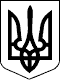 УКРАЇНАЧЕЧЕЛЬНИЦЬКА РАЙОННА РАДАВІННИЦЬКОЇ ОБЛАСТІРІШЕННЯ № 578  20 грудня  2019 року                                                                  27 сесія 7 скликання Про затвердження договорів про передачу видатків і міжбюджетних трансфертів із сільських та селищного бюджетів до районного бюджетуна 2020 рікВідповідно до частини 1 статті 43 Закону України «Про місцеве самоврядування в Україні», статей 93, 101  Бюджетного кодексу України,  враховуючи клопотання фінансового управління районної державної адміністрації, висновок постійної комісії районної ради з питань бюджету та комунальної власності, районна рада ВИРІШИЛА:1. Затвердити договори про передачу коштів іншої субвенції на виконання районної Програми підтримки комунального некомерційного підприємства «Чечельницький центр первинної медико-санітарної допомоги»  Чечельницької районної  ради  Вінницької області на 2018-2022 роки для КНП «Чечельницький РЦ ПМСД», на виконання районної Програми збереження архівних фондів на 2018-2020 роки,  на утримання  фахівців із соціальної роботи,  на утримання інструктора–методиста в ГО РО ВФСТ «Колос» АПК України, на виконання районної Програми соціального захисту інвалідів, ветеранів  війни та праці, громадян, які постраждали внаслідок  Чорнобильської катастрофи, пенсіонерів та незахищених верств населення Чечельницького району на 2018-2022 роки, на харчування учнів шкіл району на виконання Програми організації харчування учнів, всього на загальну суму 1410693 грн  у вигляді міжбюджетного трансферту до районного бюджету з бюджетів сіл та селища, в т.ч:                                                                                                                                                       грн2. Контроль за виконанням цього рішення покласти на постійну комісію районної ради з питань бюджету та комунальної власності (Савчук В.В.).Голова районної ради                                                        С. П’ЯНІЩУКБерізко-Чечельницька сільська рада                               10000Бондурівська сільська рада                                              52000Бритавська сільська рада                                                  96800Вербська сільська рада                                                     56000 Демівська сільська рада                                                  161600Каташинська сільська рада	   176500Куренівська сільська рада                                                 74000Лузька сільська рада                                                        206600Любомирська сільська рада                                              89300Ольгопільська сільська рада                                             92600Поповогребельська сільська рада                                    67362Рогізківська сільська рада                                                 89623Стратіївська сільська рада                                                38000Тартацька сільська рада                                                    85308Чечельницька селищна рада                                           115000